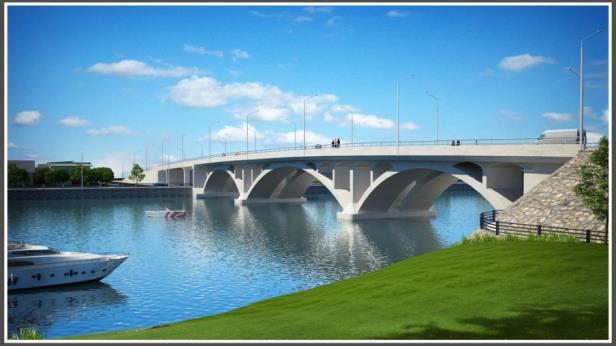 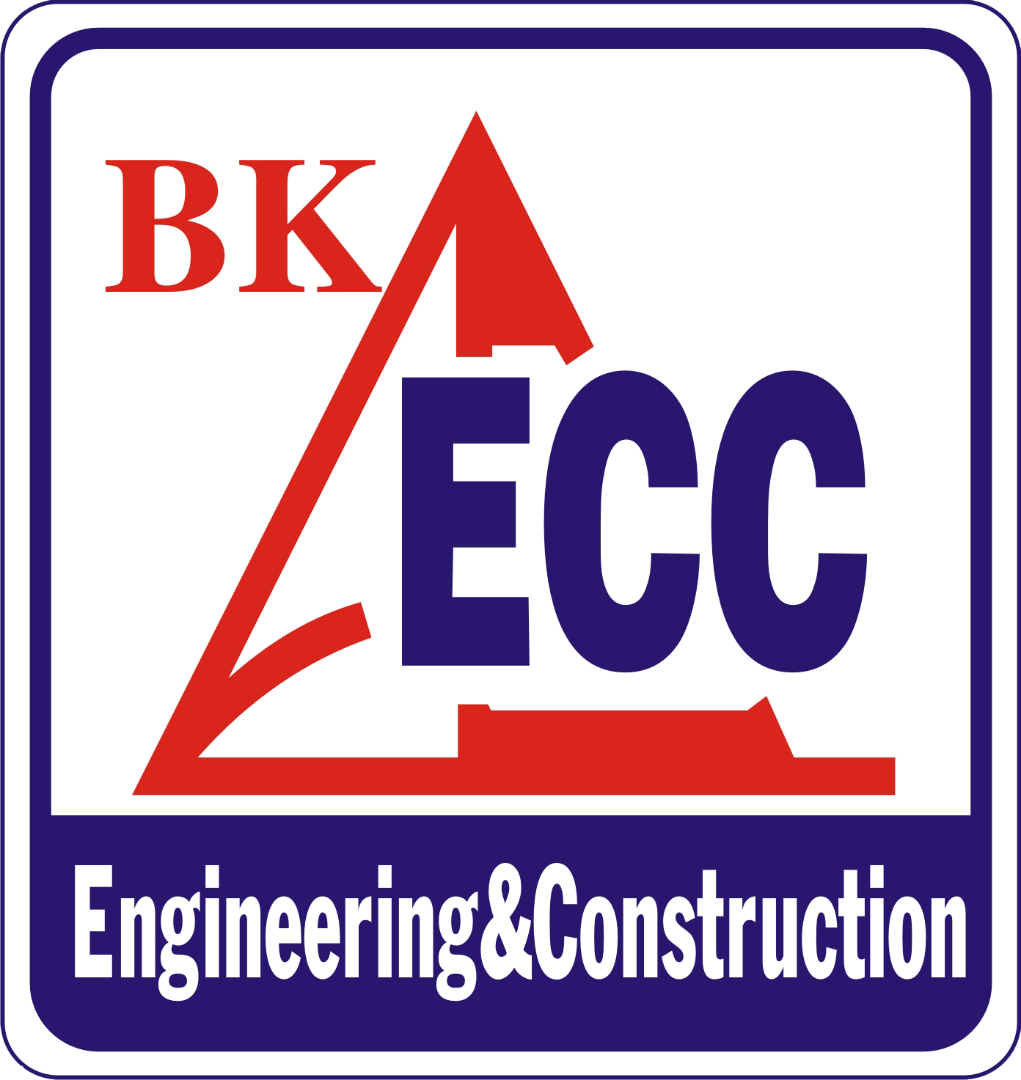 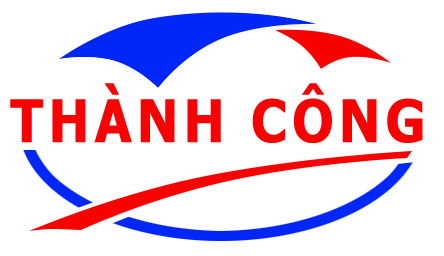 MỤC LỤCTHÔNG TIN HỢP ĐỒNGMÔ TẢ CÁC HẠNG MỤC CÔNG TRÌNH TIẾN ĐỘ THI CÔNGCÁC VẤN ĐỀ, SỰ CỐ VÀ CHẬM TRỄQUẢN LÝ XÂY DỰNG BỞI TƯ VẤN GIÁM SÁTAN TOÀN VÀ KẾ HOẠCH MÔI TRƯỜNGHÌNH ẢNHTHÔNG TIN HỢP ĐỒNGI.1 Giới thiệu:I.2. Chi tiết hợp đồng:MÔ TẢ CÁC HẠNG MỤC CÔNG TRÌNHII.1. Vị trí công trình:II.2. Phạm vi công việc:II.3. Khởi công công trình:TIẾN ĐỘ THI CÔNGIII.1. Công việc đã hoàn thành:(TVGS đánh giá khối lượng công việc đã thực hiện theo từng đoạn thi công của Nhà thầu)III.1.1/Lô 1: TK-02a Xây dựng cầu Bàn Thạch, cầu Kỳ Phú bao gồm đường dẫn và đoạn đường nối giữa hai cầu, đoạn từ Km0+916.98 -:- Km2+548.06.	III.1.1.1Thi công cầu Bàn Thạch và đường dẫn hai đầu cầu:Nhà thầu thi công: Tổng công ty xây dựng công trình giao thông 1 (CIENCO 1)Mặt bằng thi công:- Hiện tại mặt bằng thi công còn một số vị trí chưa được bàn giao.Khối lượng công việc thực hiện trong tuần 35:	- Đúc tấm BTXM M200 bảo vệ mái taluy.	- Thi công tường chắn đoạn 08-09 (trái tuyến).- Thi công 02 cọc khoan nhồi trụ T5 (CKN C8-T5, C9-T5). Khối lượng công việc hoàn thành tính đến hết tuần 35:- Thi công hoàn thành các cọc khoan nhồi của Mố M0, Trụ T1, T2, T3, T4 và mố M6.- Thi công 09 cọc khoan nhồi trụ T5 (CKN C3-T5,C4-T5,C5-T5,C6-T5,C7-T5,C8-T5,C9-T5,C10-T5,C11-T5).-  Đào đất hữu cơ đoạn sát mố M0 cầu Bàn Thạch.-  Đúc được 16 dầm bản L=20 mét.-  Đúc được 32 dầm bản L=11 mét.- Thi công xong bệ, thân, tường đỉnh tường cánh mố M0.- Thi công xong bệ, thân trụ, xà mũ trụ T1 và bệ, thân trụ, xà mũ trụ T2.	- Thi công xong bệ và thân trụ T3.- Cung ứng 192 gối cao su KT (200x150x30)mm.	- Đúc tấm BTXM M200 bảo vệ mái taluy.- Thi công tường chắn đoạn 08-09 (trái tuyến), 09-10 (trái tuyến), 10-11 (trái tuyến).Tổng giá trị hoàn thành trong tuần 35 là: 771,012,452 VNĐ (34,636.67 USD)* Giá trị khối lượng hoàn thành đến nay.* Giá trị trên được quy đổi với tỷ giá USD là: 22,260.000 VNĐIII.1.1.2 Thi công cầu Kỳ Phú và đường nối hai cầu:Nhà thầu thi công: Công ty TNHH Xây dựng Văn Phôn.a. Mặt bằng thi công.Mặt bằng thi công đã được bàn giao cho nhà thầu, nhà thầu đang triển khai thi công.b. Khối lượng công việc thực hiện trong tuần 35.Đổ bê bịt đáy và bê tông lót mố M2. Thi công 2 cọc khoan nhồi trụ T3 (cọc C2 và C7)Đắp cát hạt thô K90Đào vét hữu cơ từ cọc 90 đến cọc 141 (L= 837 mét)c. Khối lượng công việc hoàn thành tính đến hết tuần 35.Thi công hoàn thành hạng mục cọc khoan nhồi mố M2Thi công được 4 cọc khoan nhồi trụ T3  -  Đổ bê tông bản đáy bệ đúc dầm.-  Đào vét hữu cơ từ cọc 90 đến cọc 141.-  Đổ bê tông lót và bê tông bịt đáy mố M2Tổng giá trị hoàn thành trong tuần 35 là:  1,539,323,854 VNĐ (69,152.015 USD)* Giá trị khối lượng hoàn thành đến nay.* Giá trị trên được quy đổi với tỷ giá USD là: 22,260.000 VNĐ.III.1.2/Lô 2: Lô TK-02b - Xây dựng 3 đoạn đường từ đường Hùng Vương đến cuối tuyến, bao gồm cầu Kênh.Nhà thầu thi công: Công ty TNHH Kỹ thuật Xây dựng Quang Đại Việt.	a. Mặt bằng thi công:	- Hiện tại đơn vị thi công cơ bản đã nhận được mặt bằng sạch từ cọc 30 đến cọc 51 (dài 320m). Tuy nhiên có 02 đoạn vẫn chưa được bàn giao gồm đoạn trái tuyến từ cọc 30 đến qua cọc 31 (dài khoản 20m) vẫn vướng 01 thửa đất của dân và đoạn phải tuyến từ cọc 36 đến cọc cọc 39 (dài khoản 30m) vướng 01 quán ăn.	- Đoạn từ cọc 8 đến cọc 19 đã bàn giao mặt bằng phần đường bên trái tuyến. Phần bên phải tuyến đang tháo dỡ công trình cũ.	b. Khối lượng công việc thực hiện trong tuần 35.	- Đổ bê tông chân khay mương B=5m trong dải phân cách từ cọc C46 đến C49 dài 52.53m.	- Thi công 8m bê tông móng mương qua đường số 7.	c. Khối lượng công việc hoàn thành tính đến hết tuần 35.	+ Thi công nền đường:	-  Hoàn thành đắp nền đường K98 phần đường bên trái từ cọc 36 đến cọc 51 (200m); phần đường bên phải từ cọc 39 đến cọc 51 (dài 160m) và cọc 30 đến cọc 35 (dài 95.27m).	- Đắp hoàn thiện cấp phối đá dăm Dmax37.5 từ cọc H6 đến cọc 51 - Trái tuyến (dài 191,51); từ cọc 39 đến cọc 51 - Phải tuyến (dài 169,27m) 	- Hoàn thiện đắp đất đất K95 vỉa hè và bó vỉa vỉa hè từ cọc H6 đến cọc 51 (dài 91,51m)  trái tuyến; từ cọc 39 đến cọc 51 - phải tuyến (bao gồm nút giao thông G1); từ cọc 30 đến cọc 32.	- Vét đấ hữu cơ từ cọc 16 đến cọc 19 - trái tuyến và đắp cát xử lý nền đường từ cọc 8 đến cọc 12 (cao độ đáy K98).	- Thi công bê tông M100 vỉa hè từ cọc H6 đến cọc G1 - Trái tuyến.	+ Thi công phần mương dọc dưới vỉa hè và cống kỹ thuật:	- Thi công xong phần bê tông đáy mương, bê tông thân mương và đan mương đoạn từ HG28T – HG44T (Bao gồm cả mương qua đường số 10; số 11 và 8m mương qua đường số 8); Tổng chiều dài 230m.	- Thi công xong phần bê tông đáy mương, bê tông thân mương và đan mương đoạn từ HG37P – HG40P với chiều dài 53m và đoạn từ HG42P – HG52P (Bao gồm mương qua đường số 12 và 8m mương qua đường số 9) dài 152m.	- Thi công móng, thân mương đoạn HG36P – HG 37P.	- Thi công xong phần hố ga và mương, cửa thu nước các hố ga từ HG29T đến HG43T; HG37P – HG40P và HG42P – HG52P.	- Thi công bản giảm tải (phía lòng đường) mương qua đường số 10.	- Thi công móng, thân, xà mũ và đan mương thoát nước tạm B=1.2m lý trình Km0+791.51.	- Thi công xong cống kỹ thuật số 10, 13, 14 và 15.	- Hoàn thiện bản giảm tải mương qua đường số 11 và 12.	- Đúc tấm bê tông KT (40x40x5)cm – 6.500 tấm.	- Thi công được 71md bê tông chân khay mương B5m trái tuyến từ cọc 46 đến cọc 50.	- Thi công và lắp đặt 12md / 44md ống cống kỹ thuật số 18.	- Thi công bê tông móng mương qua đường số 7 dài 8m/26.06m	+ Thi công phần cấp nước, cấp điện và điện chiếu sáng:	- Thi công lắp đặt ống nhựa xoắn từ CS-1.4 đến CS-1.12 (dài 240,0m) và CS-2.4 đến CS-2.12 (dài 249m).	- Thi công móng, cọc tiếp địa 12 móng trụ điện chiếu sáng đế gang.	III.1.2/Đoạn 2: Từ Km2+548.06 -:- Km3+897.20 (Từ giáp đường dẫn phía đông cầu Kỳ Phú (cuối lô 1) đến đầu nút giao đường Lê Thánh Tông).Mặt bằng thi công: Hiện tại đơn vị thi công nhận bàn giao mặt bằng thi công được khoản 90%. Còn một số đoạn nhỏ còn vướng nhà dân (còn khoảng 03 nhà) nên chưa thuận tiện để triển khai thi công. Hệ thống dây điện trung và hạ thế đang triễn khai di dời.	b. Khối lượng công việc thực hiện trong tuần 35:	- Đắp đất K95 lớp 6 từ cọc 189 đến cọc 199.	- Đắp đất K95 đoạn cọc 265 đến cọc 270.	- Làm đường phục vụ thi công tại đồi đất cuối tuyến (vòng qua nhà bà Nhạn do chưa bàn giao mặt bằng).	c. Khối lượng công việc hoàn thành tính đến hết tuần 35. 	- Công việc vét hữu cơ từ cọc 241 đến cọc 271 (dài 432,34m); từ cọc 208 đến cọc 212 (dài 68,36m) và từ cọc 212 đến cọc 225 (dài 231,35m).	- Đã hoàn thành công việc vét hữu cơ, thi công vải địa kỹ thuật  lớp 1, đắp trả cát đoạn từ cọc 189 đến cọc 208 (dài 250m). 	- Đắp đất nền đường K95 lớp 6 đoạn từ cọc 189 đến cọc 199 (dài 141); đắp nền đường K95 lớp 3 đoạn từ cọc 199 đến cọc 208 (dài 111m) và hoàn thiện đắp K95 nền đường (đáy K98) từ cọc 208 đến cọc 235 (dài 410m). Đắp đất K95 lớp 1 đoạn C265 đến C270 (dài 93.67m).	- Đào đất và điều phối đất tại đoạn cọc 281 lý trình Km3+746,31 đến cọc 294 lý trình Km3+897,2 (dài 150,89m), ước tính khoảng 5000m3.	- Hoàn thiện cống thoát nước D1000 – Km2+680,84.	- Tường đầu, tường cánh hạ lưu và đắp đất hoàn trả 22,0m ống cống thoát nước D1500 – Km3+687,85Tổng giá trị hoàn thành trong tuần 35 là :  66,401,580 VNĐ (2,983.00 USD)* Giá trị khối lượng hoàn thành đến nay:* Giá trị trên được quy đổi với tỷ giá USD là: 22,260.000 VNĐIII.1.2.3/Đoạn 3: Từ Km3+897.20 -:- Km6+308 (Từ đầu nút giao đường Lê Thánh Tông đến cuối tuyến, bao gồm cầu Kênh).Nhà thầu thi công: TCT CP XNK & Xây dựng Việt Nam - Công ty CP Vinaconex 25	a. Mặt bằng thi công:	Hiện tại mặt bằng thi công của đoạn 3 tương đối thông suốt, trên toàn đoạn đã triển khai thi công gần như liên tục chỉ cục bộ một vài vị trí nhỏ còn vướng mắc nhà dân và một số ngôi mộ chưa được di dời. Bên cạnh đó, hệ thống dây điện trung và hạ thể vẫn chưa được các đơn vị có liên quan di dời.	b. Khối lượng công việc thực hiện trong tuần 35:		- Thi công cống thoát nước 2(300x300)cm tại Km4+802		- Thi công cống dân sinh (350x300)cm tại Km4+715,47		- Thi công cống dân sinh (350x300)cm tại Km4+667		- Thi công bản giảm tải		- Thi công đắp đất K95, K98	c. Khối lượng công việc hoàn thành tính đến hết tuần 35:		- Dọn dẹp mặt bằng, phát quang đến nay về cơ bản đã thực hiện thông suốt toàn đoạn chỉ còn cục bộ còn một số vị trí mộ chưa di dời xong.		- San ủi mặt bằng, xây dựng lán trại thi công cầu Kênh.		- Thi công đào hữu cơ, vét bùn đạt được khoảng 2410/2410m đạt 100%		- Thi công nền đắp đất K95: 40.000/48.000m3		- Thi công nền đắp đất K98: 6.700/14.200m3		- Đoạn từ Km6+89.91 đến Km6+269.41 đã thi công xong lớp cấp phối đá dăm 37.5.	- Thi công lao lắp dầm bản		- Thi công hoàn thành đắp cấp phối Dmax=37,5 đoạn từ cọc 406 đến cọc 458      - Thi công cống thoát nước, kỹ thuật qua đường nút cuối tuyến: móng, thân, xà mũ, đan mương	- Thi công cống hộp 100x100cm tại Km4+044, KM4+239,99; Km5+089, KM5+221,40; KM5+410,53 Km5+732.732;	- Thi công cống tròn D150: Km4+439,66; Km4+659,84; Km5+572,09	- Thi công đúc đốt cống hộp 100x100m: SL 125 đốt	- Thi công cống dân sinh (350x300)cm tại Km4+715,47	- Thi công cống dân sinh (350x300)cm tại Km4+667	- Thi công lắp đặt, mối nối cống D1000 nút cuối tuyến: 105 đốt	- Thi công hố ga nút cuối tuyến: SL 06 cái		- Thi công đúc đốt cống tròn D150: 53 đốtTổng giá trị hoàn thành trong tuần 35 là : 292,006,680 VNĐ (13,118.00 USD)*Giá trị khối lượng hoàn thành đến nay:* Giá trị trên được quy đổi với tỷ giá USD là: 22.260,000 VNĐIII.2. HUY ĐỘNG:III.2.1 Trang thiết bị:III.2.1.1/Lô 1:TK-02a Xây dựng cầu Bàn Thạch, cầu Kỳ Phú bao gồm đường dẫn và đoạn đường nối giữa hai cầu, đoạn từ Km0+916.98 -:- Km2+548.06III.2.1.2/Lô 2:TK-02b - Xây dựng 3 đoạn đường từ đường Hùng Vương đến cuối tuyến, bao gồm cầu Kênh.III.2.2 Nhân sự nhà thầu:III.2.2.1/ Lô 1: TK-02a Xây dựng cầu Bàn Thạch, cầu Kỳ Phú bao gồm đường dẫn và đoạn đường nối giữa hai cầu, đoạn từ Km0+916.98 -:- Km2+548.06III.2.2.2/Lô 2: TK-02b - Xây dựng 3 đoạn đường từ đường Hùng Vương đến cuối tuyến, bao gồm cầu Kênh.III.4.  Công việc hoàn thành trong tuần.III.4.1/Lô 1: TK-02a - Xây dựng cầu Bàn Thạch, cầu Kỳ Phú bao gồm đường dẫn và đoạn đường nối giữa hai cầu, đoạn từ Km0+916.98 -:- Km2+548.06III.4.1.1  Thi công cầu Bàn Thạch và đường dẫn hai đầu cầu.III.4.1.2  Thi công cầu Kỳ Phú và đường dẫn hai đầu cầu.III.4.2/Lô 2: TK-02b - Xây dựng 3 đoạn đường từ đường Hùng Vương đến cuối tuyến, bao gồm cầu Kênh.III.4.2.1. Đoạn 1 và Đoạn 2:III.4.2.2. Đoạn 3: Từ Km3+897.20 -:- Km6+308 (Từ đầu nút giao đường Lê Thánh Tông đến cuối tuyến)III.5 Đánh giá tiến độ thi công thực tế so với cam kết của Nhà thầu:III.5.1 Lô 1: TK-02a Xây dựng cầu Bàn Thạch, cầu Kỳ Phú bao gồm đường dẫn và đoạn đường nối giữa hai cầu, đoạn từ Km0+916.98 -:- Km2+548.06Thi công cầu Bàn Thạch và đường dẫn hai đầu cầu: (Nhà thầu Cienco 1)Trong tuần qua, Nhà thầu triển khai các công tác bê tông thân tường chắn M250 đá 1x2 hoàn thành 57.2%, cọc khoan nhồi D=1.2m hoàn thành 32.6% chậm so với tiến độ đề ra.Công tác bê tông M200 đá 1x2 tấm đan bảo vệ mái taluy hoàn thành 100% đảm bảo tiến độ.* Đánh giá tiến độ tổng thể của nhà thầu so với tiến độ cam kết tại cuộc họp ngày 28/3/2017: Tiến độ thi công của nhà thầu có dấu hiệu chậm ở một số  hạng. Cụ thể:- Theo cam kết, ngày 10/4/2017 nhà thầu bắt đầu thi công bệ, thân trụ T4 và mố M6, tuy nhiên đến nay nhà thầu vẫn chưa thực hiện.- Các hạng mục khác nhà thầu đảm bảo tiến độ.Thi công cầu Kỳ Phú và đường dẫn hai đầu cầu: (Nhà thầu Văn Phôn)Hạng mục thi công cọc khoan nhồi D=1,2m, bê tông lót 10Mpa và bê tông bịt đáy M200 đá 1x2 hoàn thành 100% so với kế hoạch.     * Đánh giá tiến độ tổng thể của nhà thầu so với tiến độ cam kết tại cuộc họp ngày 21/3/2017: Kế hoạch triển khai và tiến độ thi công các hạng mục của nhà thầu rất chậm. Cụ thể:Hạng mục thi công cống hộp (300x300)cm - Km2+516 nhà thầu cam kết 24/3/2017 thi công tuy nhiên đến nay nhà thầu chưa bắt đầu thi công. TVGS đánh giá chậm tiến độ.Hạng mục thi công cống hộp (350x250)cm - Km1+321 nhà thầu cam kết 20/3/2017 thi công và kết thúc 19/5/2017 (60 ngày) đến nay đã được 18 ngày nhưng nhà thầu mới thi công đổ BT lót và bê tông bản đáy cống. TVGS đánh giá tiến độ hạng mục này chậm.Hạng mục thi công nền đường nhà thầu cam kết bắt đầu thi công ngày 24/3/2017. Tuy nhiên đến nay căn bản nhà thầu chưa thi công. TVGS đánh giá tiến độ thi công là rất chậm.Hạng mục thi công bệ đúc dầm, bãi đúc dầm nhà thầu cam kết bắt đầu ngày 21/3/2017 và kết thúc ngày 26/4/2017 (35 ngày). Tuy nhiên đến nay chỉ còn 13 ngày nhưng nhà thầu mới chỉ thi công đào hố móng bệ đúc dầm và đổ bê tông phần đáy bệ. TVGS đánh giá tiến độ thi công hạng mục này của nhà thầu là quá chậm, việc chậm trễ ở hạng mục này sẽ dẫn đến sự chậm trễ dây chuyền ở các hạng mục tiếp theo (sản xuất dầm, lao dầm, thi công đường dẫn đầu cầu mố M2…). TVGS rất quang ngại về sự chậm trễ này.Hạng mục thi công mố M2, nhà thầu cam kết bắt đầu từ 24/3/2017 và hoàn thành ngày 23/4/2017 (30 ngày). Đến nay chỉ còn 10 ngày nhưng nhà thầu vẫn chưa thực hiện đổ bê tông lót mố M2. TVGS đánh giá tiến độ rất chậm.Hạng mục thi công CKN trụ T3, nhà thầu cam kết bắt đầu ngày 30/3/2017. Nay nhà thầu đã đổ được 04 cọc và đang khoan 02 cọc tiếp theo. TVGS đánh giá đảm bảo tiến độ.III.5.2 Lô 2: TK-02b - Xây dựng 3 đoạn đường từ đường Hùng Vương đến cuối tuyến, bao gồm cầu KênhĐoạn 1 và Đoạn 2: (Nhà thầu Quang Đại Việt)Trong tuần qua nhà thầu mới triển khai được 13.72% công tác đắp đất nền đường K95; 64.19% công tác bê tông móng mương M150 đá 4x6.Các công tác khác nhà thầu chưa triển khai thi công.* Đánh giá tiến độ tổng thể của nhà thầu so với tiến độ cam kết trong cuộc họp ngày 28/3/2017: Tiến độ thi công của nhà thầu tương đối đảm bảo so với cam kết. Tuy nhiên tại hạng mục thi công nền đường K95 và K98 đoạn Km2+548 – Km3+100 nhà thầu cam kết sẽ hoàn thành vào ngày 10/4/2017 đến nay nhà thầu vẫn chưa thực hiện đắp K98. TVGS đánh giá hạng mục này đang chậm so với cam kết, đề nghị nhà thầu có phương án tăng cường thiết bị, nhân lực để đẩy nhanh tiến độ thi công.Đoạn 3: (Nhà thầu Vinaconex)Các công tác nhà thầu đã hoàn thành 100%: Lắp đặt đốt cống (100x100)cm, lắp đặt đốt cống D=150cm hoàn thành 100%, đảm bảo tiến độ, công tác bê tông bản quá độ M200 đá 1x2 nhà thầu hoàn thành 130%, vượt so với kế hoạch trong tuần.Công tác đắp đất nền đường K95 nhà thầu hoàn thành 18.8%. Công tác đắp đất đầm chặt K98 và các công tác khác còn lại trong tuần qua nhà thầu chưa triển khai thi công.* Đánh giá tiến độ tổng thể của nhà thầu so với tiến độ cam kết trong cuộc họp ngày 21/3/2017:  Tiến độ thi công của nhà thầu còn chậm, chưa đảm bảo so với tiến độ cam kết.III.6.  Dự kiến kế hoạch thi công trong tuần 36:III.6.1/Lô 1: TK-02a Xây dựng cầu Bàn Thạch, cầu Kỳ Phú bao gồm đường dẫn và đoạn đường nối giữa hai cầu, đoạn từ Km0+916.98 -:- Km2+548.06.a. Thi công cầu Bàn Thạch và đường dẫn hai đầu cầu:Nhà thầu thi công: Tổng công ty xây dựng công trình giao thông 1 (CIENCO 1)- Thi công 2 cọc khoan nhồi còn lại của trụ T5.- Đúc tấm đan BTXM M200 gia cố mái taluy.- Thi công tường chắn đoạn đoạn 5-6, đoạn 6-7 và đoạn 7-8.- Thi công mố M6.b. Thi công cầu Kỳ Phú và đường dẫn hai đầu cầu:Nhà thầu thi công: Công ty TNHH Xây dựng Văn Phôn- Khoan và đổ bê tông 2 cọc khoan nhồi trụ T3 ( Cọc 3,6 )- Thi công cống chui 350x250 tại Km1+321- Đổ bê tông bệ mố M2- Đắp đất K95 (3000 m3).III.6.2/Lô 2 : TK-02b - Xây dựng 3 đoạn đường từ đường Hùng Vương đến cuối tuyến, bao gồm cầu Kênh.III.6.2.1 Đoạn 1:Từ Km0+000 -:- Km0+916.98 (Từ đường Hùng Vương đến hết nút giao đường Phan Chu Trinh)    - Thi công 32/44md cống kỹ thuật số 18    - Thi công chân khay mương B=5m từ cọc 46 đến cọc H6 – Trái tuyến    - Đúc tấm bê tông KT (40x40x5)cm.    - Thi công 18.06md móng mương B5m qua đường số 7    - Thi công bê tông M100 đá 2x4 vỉa hè từ cọc H6 đến cọc G1 – Trái tuyến    - Thi công móng cấp phối đá dăm Dmax37.5 từ cọc 30 đến cọc 35    - Thi công móng trụ chiếu sáng, đóng cọc tiếp địa, rải ống nhựa xoắn từ CS-II-10 đến CS-II-12 và CS-I-10 đến CS-I-12.III.6.2.2. Đoạn 2: Từ Km2+548.06 -:- Km3+897.20 (Từ giáp đường dẫn phía đông cầu Kỳ Phú (cuối lô 1) đến đầu nút giao đường Lê Thánh Tông)    - Hoàn thiện đắp K95 từ cọc 189 đến cọc 224    - Đắp đất K98 từ cọc 189 đến cọc 224.    - Đắp đất K95 đoạn Cọc 248 đến cọc 261.  III.6.2.3.  Đoạn 3: Từ Km3+897.20 -:- Km6+308 (Từ đầu nút giao đường Lê Thánh Tông đến cuối tuyến).    - Thi công cống thoát nước    - Thi công tứ nón	    - Thi công đường dẫn 2 đầu cầu    - Thi công bản giảm tải    - Thi công đắp đất K95, K98CÁC VẤN ĐỀ, SỰ CỐ VÀ CHẬM TRỄIV.1. Lô 1: TK-02a Xây dựng cầu Bàn Thạch, cầu Kỳ Phú bao gồm đường dẫn và đoạn đường nối giữa hai cầu, đoạn từ Km0+916.98 -:- Km2+548.06.Nhà thầu Cienco 1: - Tiến độ thi công của nhà thầu tương đối đảm bảo.Nhà thầu Văn Phôn:- Sự chậm trễ của nhà thầu bắt nguồn từ việc đến tháng thứ 6 kể từ thời điểm có lệnh khởi công nhà thầu mới bắt đầu thi công CKN mố M2 (vì nhiều lý do khác nhau) dẫn đến tiến độ thi công của nhà thầu chậm trễ so với hồ sơ dự thầu. Mặc dù TVGS đã có thư nhắc nhở rất nhiều lần với sự chậm trễ của nhà thầu nhưng đến nay nhà thầu này vẫn không tích cực trong việc huy động đủ máy móc, thiết bị thi công cũng như nhân sự theo yêu cầu để triển khai các hạng mục theo tiến độ công việc đã được nhà thầu cam kết.IV.2. Lô 2: TK-02b - Xây dựng 3 đoạn đường từ đường Hùng Vương đến cuối tuyến, bao gồm cầu KênhNhà thầu Quang Đại Việt: 1/ Đoạn 1: Từ Km0+000 -:- Km0+916.98 (Từ đường Hùng Vương đến hết nút giao đường Phan Chu Trinh)- Sự chậm trễ của nhà thầu là do không đủ mặt bằng thi công toàn đoạn 1, các đoạn mặt bằng được bàn giao chưa trọn vẹn. Kính đề nghị BQL sớm giải quyết và bàn giao mặt bằng những vị trí còn lại để Nhà thầu triển khai thi công kịp tiến độ đã đề ra.2/ Đoạn 2: Từ Km2+548.06 -:- Km3+897.20 (Từ giáp đường dẫn phía đông cầu Kỳ Phú (cuối lô 1) đến đầu nút giao đường Lê Thánh Tông).- Hiện tại đơn vị thi công đã nhận bàn giao mặt bằng thi công được khoản 90%. Còn một số đoạn nhỏ đang vướng nhà dân (còn khoảng 03 nhà) nên việc thi công chưa được thuận lợi cùng với việc  thống dây điện trung và hạ thế đang triễn khai di dời.Nhà thầu Viaconex 25: 3/Thi công đoạn 3:Từ Km3+897.20 -:- Km6+308 (Từ đầu nút giao đường Lê Thánh Tông đến cuối tuyến giáp với đường cứu hộ, cứu nạn).- Kiến nghị Ban QLDA làm việc với các bên liên quan sớm giải quyết và di dời 1 trụ điện trung thế tại Km4+200 để Nhà thầu triển khai thi công kịp kế hoạch, tiến độ đề ra.QUẢN LÝ XÂY DỰNG BỞI TƯ VẤN GIÁM SÁTVI.1. Chất lượng các công việc:Công tác quản lý chất lượng công trình đảm bảo, thi công theo đúng quy trình, quy phạm hiện hành;Công tác kiểm tra, giám sát biện pháp thi công, vật tư vật liệu đưa vào công trình đảm bảo yêu cầu;Tư vấn giám sát đã giám sát chặt chẽ quá trình thi công theo đúng thiết kế và các chỉ dẫn kỹ thuật và các quy định hiện hành, kiên quyết không cho đưa vào sử dụng vật tư, vật liệu kém chất lượng, không đảm bảo yêu cầu kỹ thuật.Công tác nội nghiệp.Việc thực hiện và lập hồ sơ quản lý chất lượng được thực hiện theo đúng quy trình, chỉ dẫn kỹ thuật của dự án và phù hợp với Nghị định về quản lý chất lượng công trình xây dựng. Tuy nhiên, công tác hoàn thiện nội dung hồ sơ QLCL theo quy định của các Nhà thầu còn chậm do việc bố trí cán bộ chuyên trách của các nhà thầu còn mỏng và thiếu kinh nghiệm.VI.2. Yêu cầu hoạt động khắc phục:Yêu cầu chung đối với 4 nhà thầu:           Hiện nay các nhà thầu đã thực hiện cam kết tiến độ thi công với Ban QLDA và TVGS (tại các cuộc họp ngày 21/03/2017 và ngày 28/03/2017 vừa qua). Yêu cầu các nhà thầu nghiêm túc thực hiện việc đẩy nhanh tiến độ thi công, huy động thêm máy móc, thiết bị vật tư và nhân lực đảm bảo theo cam kết. Những vướng mắt phát sinh trong quá trình thi công cần được nhanh chóng thông báo cho TVGS và Ban QLDA để phối hợp và xử lý nhằm đẩy nhanh tiến độ thi công.Nhà thầu Cienco 1: 		+ Về vật tư, dụng cụ: Huy động đầy đủ 1 bộ ván khuôn nhịp vòm, 2 bộ ván khuôn tường chắn và các vật tư, thiết bị thi công hệ đà giáo nhịp vòm bên cạnh việc đệ trình sớm BPTC nhịp để TVGS có đủ thời gian kiểm tra các bản tính.	+ Về máy móc, nhân sự: bổ sung 1 cẩu 25 tấn và 1 tổ đội thi công tường chắn, 1 tổ đội thi công bệ thân trụ + nhịp vòm.  Nhà thầu Văn Phôn:	+ Nhà thầu Văn Phôn cần phải đầy nhanh công tác thi công dầm (bệ đúc, sản xuất dầm...) và thi công các cống chui dân sinh, cống thoát nước ngang, nền đường. Lập bản tính và sớm trình biện pháp thi công đường công vụ, cầu tạm; biện pháp thi công chi tiết và tổng thể các hạng mục công việc theo nội dung cam kết của nhà thầu tại cuộc họp ngày 11/4/2017.	+ Về vật tư, dụng cụ: Huy động đầy đủ các vật tư, thiết bị phục vụ công tác sản xuất dầm SuperT (ván khuôn, giá long môn, xe goong, tà vẹt, ray P43 ...), ván khuôn thi công cống hộp. 	+ Về máy móc, nhân sự: bổ sung 1 lu tĩnh, 4 lu rung 25 tấn, 1 máy khoan đất + cẩu, 1 xe tưới nước. Huy động 2 tổ đội thi công cống, 1 tổ đội thi công dầm Super-T và 1 tổ đội thi công nền đường và 03 cán bộ kỹ thuật có chuyên môn, kinh nghiệm phụ trách kỹ thuật và QLCL.Nhà thầu Quang Đại Việt:            + Nhà thầu cần tập trung và đẩy nhanh công tác thi công nền đường K95, K98 thuộc đoạn 2 đồng thời đẩy nhanh công tác thi công phần nền đường, mương dọc và vỉa hè bên trái thuộc đoạn 1 từ cọc 11 đến cọc 20 khoảng 200 mét (đoạn 1).	+ Về máy móc tăng cường thêm: 2 xe lu rung 25 tấn và 1 xe tưới nước, 1 xe ủi để phục vụ thi công đoạn 2. 	+ Về nhân sự: Huy động 1 tổ đội thi công cống + nền đường. Nhà thầu Viaconex 25: 	+ Về máy móc: Tổ chức và tăng cường thêm 1 mũi thi công nền đường đồng thời bổ sung 2 xe lu rung 25 tấn cho mũi thi công này để thi công đoạn từ đường Lê Thánh Tông về cầu Kênh.AN TOÀN VÀ KẾ HOẠCH MÔI TRƯỜNGHiện nay tiến độ thi công các hạng mục trên công trường đang được các nhà thầu đẩy nhanh vì vậy dễ dẫn đến nguy cơ mất ATLĐ cao, do đó yêu cầu các Nhà thầu cần quán triệt và tăng cường công tác giám sát ATLĐ; ATGT. Khoanh vùng, rào chắn phạm vi thi công, triển khai các biện pháp đảm bảo an toàn tại các khu vực nguy hiểm, hố sâu và trên các tuyến giao thông liên quan tới dự án, không cho người không phận sự, không có đầy đủ bảo hộ lao động vào công trường.Việc thực hiện và trang bị các công cụ, dụng cụ bảo hộ lao động cho các cán bộ, công nhân hiện đang công tác tại dự án đã được các Nhà thầu lưu ý và quan tâm nhưng việc trang bị cho công nhân tại các Tổ, Đội thi công vẫn chưa được đầy đủ theo yêu cầu trong nội dung, kế hoạch thực hiện được lập và đã được TVGS và Ban QLDA phê duyệt. Yêu cầu các nhà thầu cần thực hiện, trang bị đầy đủ các dụng cụ bảo hộ lao động cho công nhân.Công tác VSMT đến thời điểm hiện tại vẫnchưa được duy trì tốt do công tác dọn vệ sinh và tưới nước giảm bụi trên các tuyến đường đường giao thông vận chuyển vật liệu, trên tuyến đang thi công các nhà thầu thực hiện chưa tốt làm ảnh hưởng đến VSMT trong khu vực. Yêu cầu các Nhà thầu cần tăng cường công tác kiểm tra để khắc phục, xử lý.HÌNH ẢNH THI CÔNG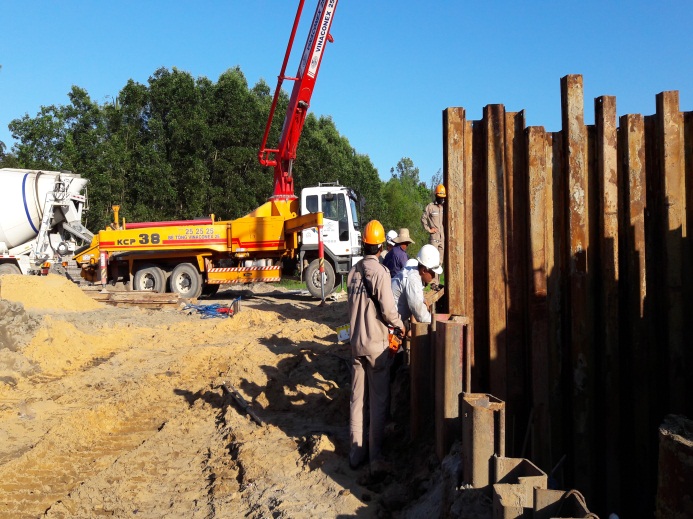 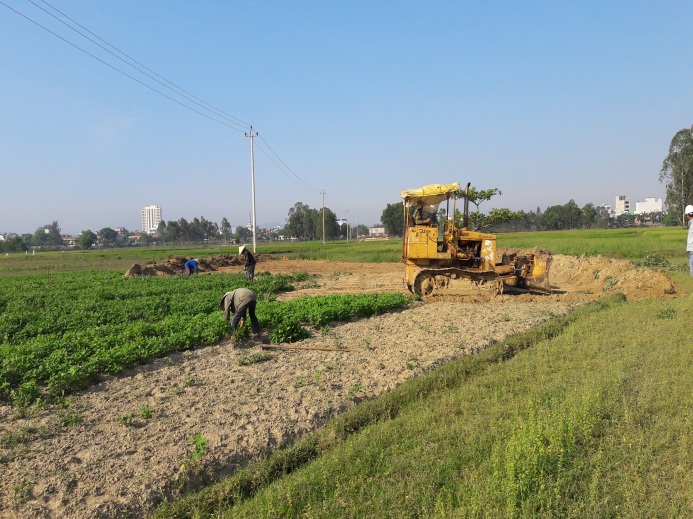     Thi công BT bịt đáy mố M2 - Kỳ Phú	                              Vét hữu cơ nền đường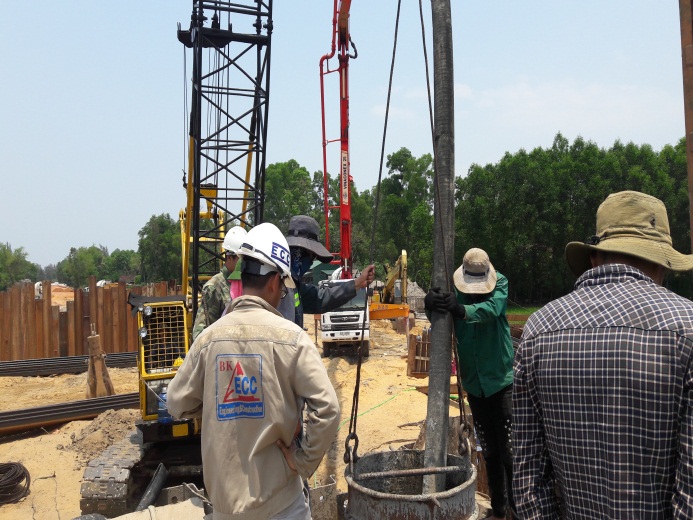 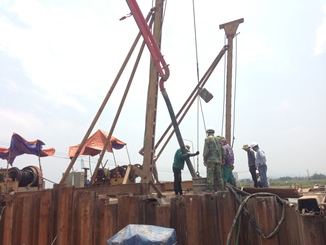 Thi công cọc khoan nhồi trụ T3 - cầu Kỳ Phú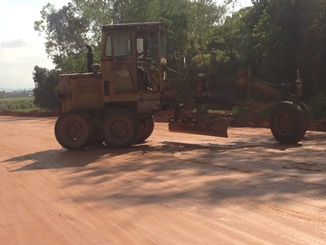 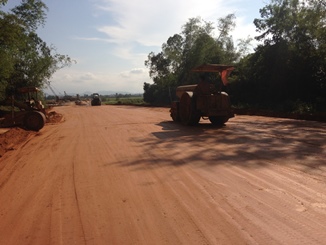 Thi công nền đường K95 đoạn 2	- Quang Đại ViệtTÊN DỰ ÁNDự án phát triển các thành phố loại 2 tại Quảng Nam, Hà Tĩnh và Đắk Lắk.Tiểu dự án Phát triển thành phố Tam Kỳ.Hợp phần 2: Xây dựng đường chiến lược - Xây dựng đường Điện Biên Phủ.HÌNH THỨC ĐẦU TƯSử dụng vốn vay ngân hàng Phát triển Châu Á.ĐẠI DIỆN CHỦ ĐẦU TƯBan Quản lý dự án Đầu tư xây dựng tỉnh Quảng Nam.ĐƠN VỊ TÀI TRỢ VỐNNgân hàng Phát triển Châu Á (ADB).ĐƠN VỊ TƯ VẤN GIÁM SÁTLiên danh Công ty Cổ phần Tư vấn và Đầu tư Xây dựng ECC (BK-ECC) và Công ty Cổ phần Xây dựng Thành Công - CN Quảng Nam.ĐƠN VỊ TƯ VẤN THIẾT KẾCông ty Cổ phần Tư vấn Xây dựng 138NHÀ THẦU THI CÔNGLô 1:  Liên danh Tổng công ty xây dựng công trình giao thông 1 (CIENCO 1) và Công ty TNHH Xây dựng Văn Phôn.Lô 2: Liên danh Công ty TNHH Kỹ thuật Xây dựng Quang Đại Việt và Tổng Công ty Cổ phần Xuất nhập khẩu và Xây dựng Việt Nam.GIÁ TRỊ HỢP ĐỒNGLô 1 TK-02a: 7.700.252,00 USDLô 2 TK-02b: 4.933.922,69 USDGIÁ TRỊ THANH TOÁNLô 1: - Thời gian thi công: 232 ngày (32.22%)           - Giá trị giải ngân:    1,129,664.606USD (14.67%)Lô 2: - Thời gian thi công: 242 ngày (33.61%)        - Giá trị giải ngân:    1,003,749.42 USD (20.34%)HÌNH THỨC THỰC HIỆN HỢP ĐỒNGHợp đồng theo đơn giá điều chỉnhTHỜI GIAN THỰC HIỆN HỢP ĐỒNGLô 1 TK-02a: 720 ngàyLô 2 TK-02b: 720 ngàyMÔ TẢ DỰ ÁN:(Hợp phần 2 - TK02/ICB: Xây dựng đường chiến lược - Xây dựng đường Điện Biên Phủ đoạn Km0+00 - Km6+308)Phần đường giao thông với quy mô như sau:1/ Đoạn Km0+00 -:- Km1+055 (Đoạn từ Hùng Vương - Bạch Đằng): đường phố chính thứ yếu theo TCXDVN 104-2007.       Quy mô mặt cắt ngang: Bn = 10m (vỉa hè) +7,5m (mặt) + 25m (phân cách) + 7,5m (mặt) + 10m (vỉa hè) = 60m.        Riêng đoạn Km0 + 877,27 -:- Km1+029,66 (tiếp giáp mố cầu Bàn Thạch) mặt cắt ngang đường B=16m, bố trí đường gom hai bên có mặt cắt ngang đường B= 10m (vỉa hè) + 7,5m (mặt) + 4,5m (vỉa hè) = 22m.2/ Đoạn Km1+055 -:- Km6+308 (Đoạn từ đường Bạch Đằng đến cuối tuyến giáp đường Phòng chống lụt bão, đường cứu hộ, cứu nạn): đường ô tô cấp III đồng bằng.      Quy mô mặt cắt ngang: Bn = 2,5m (lề) + 7,0m (mặt) + 2,5m (lề) = 12m, gia cố lề mỗi bên 2,0m.        Đoạn đường đầu cầu phía Đông cầu Bàn Thạch và hai đầu cầu Kỳ Phú thiết kế vút nối từ nền đường B=17,0m xuống B=12,0m.Phần cầu với quy mô như sau:Quy mô : Vĩnh cửu bằng kết cấu bê tông và bê tông cốt thép dự ứng lực.Tần suất thiết kế:Cầu Bàn Thạch, cầu Kỳ Phú: 1%; Cầu Kênh: 4%.Khổ cầu bằng khổ nền đường.Cầu Bàn Thạch, cầu Kỳ Phú: B= 16,0m.Cầu Kênh: B= 12,0m.Khổ thông thuyền:Cầu Bàn Thạch: H=2,5m.Cầu Kỳ Phú: Sông thông thuyền cấp IV,     BxH = 30x6m.Cầu Kênh: Sông không thông thuyền.Hoạt tải xe ô tô thiết kế cầu: HL93Tải trọng bộ hành: 3x10-3 MpaChiều cao tĩnh không tối thiểu vượt đường bộ:        H = 4,75m.PHÂN ĐOẠN THI CÔNG:(Dựa theo hợp đồng xây dựng giữa nhà thầu với BQL và thỏa thuận phân khai khối lượng của các nhà thầu)I/ Lô 1: Lô TK-02a Xây dựng cầu Bàn Thạch, cầu Kỳ Phú bao gồm đường dẫn và đoạn đường nối giữa hai cầu, đoạn từ Km0+916.98 -:- Km2+548.06.1) Thi công cầu Bàn Thạch, đường dẫn và đoạn đường nối giữa hai cầu - Đoạn từ Km0+916.98 -:- Km2+00.02) Thi công cầu Kỳ Phú, đường dẫn và đoạn đường nối giũa hai cầu - Đoạn từ Km2+00.0 -:- Km2+548,06II/ Lô 2: Lô TK-02b Xây dựng 3 đoạn đường từ đường Hùng Vương đến cuối tuyến, bao gồm cầu Kênh.     1) Đoạn 1: Từ Km0+000 -:- Km0+916.98 (Từ đường Hùng Vương đến hết nút giao đường Phan Chu Trinh)     2) Đoạn 2: Từ Km2+548.06 -:- Km3+897.20 (Từ giáp đường dẫn phía đông cầu Kỳ Phú (cuối lô 1) đến đầu nút giao đường Lê Thánh Tông).     3) Đoạn 3: Từ Km3+897.20 -:- Km6+308 (Từ đầu nút giao đường Lê Thánh Tông đến cuối tuyến giáp với đường cứu hộ, cứu nạn).NGÀY KHỞI CÔNGLô 1 TK-02a: 25/08/2016Lô 2 TK-02b: 15/08/2016STTHạng mục công việcGiá trị KL đến 13/04/2017Giá trị KL đến 13/04/2017% Hoàn thành theo HĐSTTHạng mục công việcVNĐUSD% Hoàn thành theo HĐHạng mục chung397,408,89317,853.05201Phần đường1,097,399,37849,299.163201.3Công tác thi công vỉa hè, bó vỉa, trồng cây, gia cố taluy, tổ chức giao thông (tạm tính)544,497,71524,460.81201.4Công tác thi công tường chắn, hệ thống thoát nước, cống kỹ thuật1,026,824,87946,128.70301Cầu Bàn Thạch22,076,084,249991,619.837301.1Phần cầu22,073,457,569991,619.837301.2Phần đường dẫn hai đầu cầu2,666,800118.00Tổng giá trị:24.044.815.799 1.080.180,404 27.2%STTHạng mục công việcGiá trị KL đến 13/04/2017Giá trị KL đến 13/04/2017% Hoàn thành theo HĐSTTHạng mục công việcVNĐUSD% Hoàn thành theo HĐHạng mục chung397,408,89317,853.05201Bill thầu số 2146, 150,7016,565.62201.1Công tác đất140,161,2486,296.55201.4Công tác thi công tường chắn, hệ thống thoát nước, cống kỹ thuật5,989,498269.07401Bill thầu số 42,868,295,049128,854.225401.1Phần cầu2,868,295,049128,854.225Tổng giá trịTổng giá trị3,411,854,643153,272.8953.98%STTHạng mục công việcGiá trị KL đến 13/04/2017Giá trị KL đến 13/04/2017% Hoàn thành theo HĐSTTHạng mục công việcVNĐUSD% Hoàn thành theo HĐ201Bill thầu số 2: Phần đường5,104,436,593229,309.82201.1Công tác đất3,192,860,583143,435201.2Công tác móng, mặt đường550,266,15924,719.95201.3Công tác thi công vỉa hè, bó vỉa, trồng cây, gia cố taluy, tổ chức giao thông87,612,4543,935.87201.4Công tác thoát nước, cống kỹ thuật.1,273,690,99957,219Khối lượng Phát sinh ngoài bill thầu (Tạm tính)267,540,41012,018.891Cống D100028,500,0001,280.322Cống D150046,200,0002,075.473Vét hữu cơ và xử lý đất yếu 31,151,0711,399.424Đắp cát nền K95 nền đường161,689,3397,263.67Tổng giá trị5,371,970,605241,328.428.75%STTHạng mục công việcGiá trị KL đến 13/04/2017Giá trị KL đến 13/04/2017% Hoàn thành theo HĐSTTHạng mục công việcVNĐUSD% Hoàn thành theo HĐHạng mục chung230.891.00010.372,46201Bill thầu số 2: Phần đường6.805.000.000305.705,30201.1Công tác đất4.737.000.000212.803,23201.2Công tác móng mặt đường1.159.000.00052.066,49201.4Công tác thoát nước. cống kỹ thuật909.000.00040.835,58301Bill thầu số 3: Cầu kênh8.190.000.000367.924,53Khối lượng phát sinh (Tạm tính)2.104.000.00094.519,32Tổng giá trị17.329.891.000778.52244,09 %DANH MỤC THIẾT BỊDANH MỤC THIẾT BỊDANH MỤC THIẾT BỊDANH MỤC THIẾT BỊDANH MỤC THIẾT BỊDANH MỤC THIẾT BỊSTTLoại thiết bịSố lượngĐăng ký đăng kiểmTình trạng thiết bịGhi chú1. Thi công cầu Bàn Thạch và đường dẫn hai đầu cầu (Cienco 1)1. Thi công cầu Bàn Thạch và đường dẫn hai đầu cầu (Cienco 1)1. Thi công cầu Bàn Thạch và đường dẫn hai đầu cầu (Cienco 1)1. Thi công cầu Bàn Thạch và đường dẫn hai đầu cầu (Cienco 1)1. Thi công cầu Bàn Thạch và đường dẫn hai đầu cầu (Cienco 1)1. Thi công cầu Bàn Thạch và đường dẫn hai đầu cầu (Cienco 1)1Máy đào02 máyĐã đăng kiểmTốtCienco 12Máy ủi01 máyĐã đăng kiểmTốtCienco 13Máy Lu02 máyĐã đăng kiểmTốtCienco 14Máy khoan + cẩu (KH150)01 máyĐã đăng kiểmTốtCienco 15Thiết bị giã đá02 bộĐã đăng kiểmTốtCienco 16Xe tưới nước01 xeĐã đăng kiểmTốtCienco 17Ô tô vận chuyển01 xeĐã đăng kiểmTốtCienco 18Máy phát điện01 máy-TốtCienco 19Máy bơm nước06 máy-TốtCienco 110Máy toàn đạc01 máyĐã đăng kiểmTốtCienco 111Máy thuỷ bình01 máyĐã đăng kiểmTốtCienco 112Máy hàn07 máy-TốtCienco 113Đầm dùi04 cái-TốtCienco 114Máy nén khí01 máy-TốtCienco 12. Thi công cầu Kỳ Phú và đường dẫn hai đầu cầu (Văn Phôn)2. Thi công cầu Kỳ Phú và đường dẫn hai đầu cầu (Văn Phôn)2. Thi công cầu Kỳ Phú và đường dẫn hai đầu cầu (Văn Phôn)2. Thi công cầu Kỳ Phú và đường dẫn hai đầu cầu (Văn Phôn)2. Thi công cầu Kỳ Phú và đường dẫn hai đầu cầu (Văn Phôn)2. Thi công cầu Kỳ Phú và đường dẫn hai đầu cầu (Văn Phôn)1Máy đào01 máyĐã đăng kiểmTốtVăn Phôn2Ô tô vận chuyển04 xeĐã đăng kiểmTốtVăn Phôn3Máy cẩu01 máyĐã đăng kiểmTốtVăn Phôn4Thiết bị giã đá02 bộĐã đăng kiểmTốtVăn Phôn5Máy lu rung01 máyĐã đăng kiểmTốtVăn Phôn6Máy lu tĩnh01 máyĐã đăng kiểmTốtVăn Phôn7Xe san0 máyĐã đăng kiểmTốtVăn Phôn8Máy phát điện01 máy-TốtVăn Phôn9Máy hàn07 máy-TốtVăn Phôn10Máy toàn đạc01 máyĐã đăng kiểmTốtVăn Phôn11Máy thuỷ bình01 máyĐã đăng kiểmTốtVăn Phôn12Đầm dùi03 cái-TốtVăn Phôn13Máy nén khí01 máy-TốtVăn PhônDANH MỤC THIẾT BỊDANH MỤC THIẾT BỊDANH MỤC THIẾT BỊDANH MỤC THIẾT BỊDANH MỤC THIẾT BỊDANH MỤC THIẾT BỊSTTLoại thiết bịSố lượngĐăng ký đăng kiểmTình trạng thiết bịGhi chú1. Đoạn 1 (Quang Đại Việt)1. Đoạn 1 (Quang Đại Việt)1. Đoạn 1 (Quang Đại Việt)1. Đoạn 1 (Quang Đại Việt)1. Đoạn 1 (Quang Đại Việt)1. Đoạn 1 (Quang Đại Việt)1Máy đào02 máyĐã đăng kiểmTốtQuang Đại Việt2Máy ủi02 máyĐã đăng kiểmTốtQuang Đại Việt3Máy Lu (1 lu rung, 1 lu tĩnh)02 máyĐã đăng kiểmTốtQuang Đại Việt4Máy san01 máyĐã đăng kiểmTốtQuang Đại Việt5Máy rải cấp phối đá dăm01 máyĐã đăng kiểmTốtQuang Đại Việt6Xe tưới nước01 xeĐã đăng kiểmTốtQuang Đại Việt7Ô tô vận chuyển10 xeĐã đăng kiểmTốtQuang Đại Việt8Máy trộn bê tông 250 lít02 máy-TốtQuang Đại Việt9Đầm dùi04 cái-TốtQuang Đại Việt2. Đoạn 2 (Quang Đại Việt)2. Đoạn 2 (Quang Đại Việt)2. Đoạn 2 (Quang Đại Việt)2. Đoạn 2 (Quang Đại Việt)2. Đoạn 2 (Quang Đại Việt)2. Đoạn 2 (Quang Đại Việt)1Máy đào01 máyĐã đăng kiểmTốtQuang Đại Việt2Máy ủi01 máyĐã đăng kiểmTốtQuang Đại Việt3Máy Lu01 máyĐã đăng kiểmTốtQuang Đại Việt4Máy san----5Xe tưới nước01 xeĐã đăng kiểmTốtQuang Đại Việt6Ô tô vận chuyển01 xeĐã đăng kiểmTốtQuang Đại Việt7Máy toàn đạc01 máyĐã đăng kiểmTốtQuang Đại Việt8Máy thuỷ bình01 máyĐã đăng kiểmTốtQuang Đại Việt3. Đoạn 3 (Vinaconex 25)3. Đoạn 3 (Vinaconex 25)3. Đoạn 3 (Vinaconex 25)3. Đoạn 3 (Vinaconex 25)3. Đoạn 3 (Vinaconex 25)3. Đoạn 3 (Vinaconex 25)1Máy đào02 máyĐã đăng kiểmTốtVinaconex 252Máy ủi03 máyĐã đăng kiểmTốtVinaconex 253Máy Lu (4 lu rung, 1 lu tĩnh)05 máyĐã đăng kiểmTốtVinaconex 254Máy san01 máyĐã đăng kiểmTốtVinaconex 255Xe tưới nước01 xeĐã đăng kiểmTốtVinaconex 256Ô tô vận chuyển20 xeĐã đăng kiểmTốtVinaconex 257Máy toàn đạc01 máyĐã đăng kiểmTốtVinaconex 258Máy thuỷ bình01 máyĐã đăng kiểmTốtVinaconex 25DANH MỤC NHÂN SỰDANH MỤC NHÂN SỰDANH MỤC NHÂN SỰDANH MỤC NHÂN SỰDANH MỤC NHÂN SỰSTTNhân sựNhân sựSố lượngGhi chúGhi chú1. Thi công cầu Bàn Thạch và đường dẫn hai đầu cầu1. Thi công cầu Bàn Thạch và đường dẫn hai đầu cầu1. Thi công cầu Bàn Thạch và đường dẫn hai đầu cầu1. Thi công cầu Bàn Thạch và đường dẫn hai đầu cầu1. Thi công cầu Bàn Thạch và đường dẫn hai đầu cầu1. Thi công cầu Bàn Thạch và đường dẫn hai đầu cầu1Cán bộ kỹ thuật hiện trườngCán bộ kỹ thuật hiện trường06Nhà thầu Cienco 1Nhà thầu Cienco 12Cán cộ phụ trách hồ sơ01Nhà thầu Cienco 1Nhà thầu Cienco 13Công nhân40Nhà thầu Cienco 1Nhà thầu Cienco 12. Thi công cầu Kỳ Phú và đường dẫn hai đầu cầu2. Thi công cầu Kỳ Phú và đường dẫn hai đầu cầu2. Thi công cầu Kỳ Phú và đường dẫn hai đầu cầu2. Thi công cầu Kỳ Phú và đường dẫn hai đầu cầu2. Thi công cầu Kỳ Phú và đường dẫn hai đầu cầu2. Thi công cầu Kỳ Phú và đường dẫn hai đầu cầu1Cán bộ kỹ thuật hiện trườngCán bộ kỹ thuật hiện trường03Nhà thầu Văn PhônNhà thầu Văn Phôn2Cán cộ phụ trách hồ sơCán cộ phụ trách hồ sơ01Nhà thầu Văn PhônNhà thầu Văn Phôn3Công nhânCông nhân15Nhà thầu Văn PhônNhà thầu Văn PhônDANH MỤC NHÂN SỰDANH MỤC NHÂN SỰDANH MỤC NHÂN SỰDANH MỤC NHÂN SỰDANH MỤC NHÂN SỰSTTNhân sựNhân sựSố lượngGhi chúGhi chúĐoạn 1:Đoạn 1:Đoạn 1:Đoạn 1:Đoạn 1:Đoạn 1:1Cán bộ kỹ thuật hiện trườngCán bộ kỹ thuật hiện trường04Nhà thầu Quang Đại ViệtNhà thầu Quang Đại Việt2Cán cộ phụ trách hồ sơ01Nhà thầu Quang Đại ViệtNhà thầu Quang Đại Việt3Công nhân15Nhà thầu Quang Đại ViệtNhà thầu Quang Đại ViệtĐoạn 2:Đoạn 2:Đoạn 2:Đoạn 2:Đoạn 2:Đoạn 2:1Cán bộ kỹ thuật hiện trườngCán bộ kỹ thuật hiện trường03Nhà thầu Quang Đại ViệtNhà thầu Quang Đại Việt2Cán cộ phụ trách hồ sơCán cộ phụ trách hồ sơ01Nhà thầu Quang Đại ViệtNhà thầu Quang Đại Việt3Công nhânCông nhân08Nhà thầu Quang Đại ViệtNhà thầu Quang Đại ViệtĐoạn 3:Đoạn 3:Đoạn 3:Đoạn 3:Đoạn 3:Đoạn 3:1Cán bộ kỹ thuật hiện trườngCán bộ kỹ thuật hiện trường05Nhà thầu VinaconexNhà thầu Vinaconex2Cán cộ phụ trách hồ sơCán cộ phụ trách hồ sơ02Nhà thầu VinaconexNhà thầu Vinaconex3Công nhânCông nhân40Nhà thầu VinaconexNhà thầu VinaconexSTTHẠNG MỤC CÔNG VIỆCTỔNG KHỐI LƯỢNGTỔNG KHỐI LƯỢNGHOÀN THÀNH SO VỚI KẾ HOẠCH ĐỀ RAHOÀN THÀNH SO VỚI KẾ HOẠCH ĐỀ RAHOÀN THÀNH SO VỚI KẾ HOẠCH ĐỀ RAKHỐI LƯỢNG HOÀN THÀNHKHỐI LƯỢNG HOÀN THÀNHKHỐI LƯỢNG HOÀN THÀNHKẾ HOẠCH TUẦN TỚISTTHẠNG MỤC CÔNG VIỆCĐơn vịKhối lượngKhối lượngKế hoạchĐạt tỷ lệLũy kế đến kỳ trướcLũy kế đến nayĐạt tỷ lệKhối lượng101Huy động và giải thể NC,MMTB… của Nhà thầu%100-   -   808080%102Giám sát, bảo vệ môi trường trong thời gian thi côngtháng240,021 -   7729,2%-103Cung cấp, kiểm soát giao thông và bảo trì các tuyến: đường trong giai đoạn xây dựng, nếu cótháng240,500 -   7729,2%-201.1Phần đường 201.3.1 Bê tông M200 đá 1x2 tấm đan đúc sẳn, bảo vệ mái taluyM3 485,1514,28014,280100,0%     70,380     84,660 17,45%14,280201.4.1Bê tông thân tường chắn M250 đá 1x2m31.506,86 85,263149,09957,2%   129,853   215,116 14,28%166,462201.4.2Cốt thép thân tường chắn d<=10mmTấn1,65 0,1190,221 53,8%       0,136 0,255 15,45%0,231201.4.3Cốt thép thân tường chắn d<=18mmTấn12,23 0,7771,492 52,1%       0,839 1,616 13,21%1,836201.4.4Cốt thép thân tường chắn d>18mmTấn17,99 1,2222,356 51,9%       1,309 2,531 14,07%2,595201.4.5Cốt thép móng tường chắn d<=10mmTấn0,68 0,0380,07650,0%0,2880,32647,88%0,088201.4.6Cốt thép móng tường chắn d<=18mmTấn11,81 0,6831,36250,1%2,6143,29727,91%1,689201.4.7Cốt thép móng tường chắn d>18mmTấn17,70 1,1122,21250,3%4,2695,38130,40%2,500301.1Phần cầu301.1.11 Dầm bản bê tông DUL 40Mpa L=20mDầm 16-   -   1616100%301.1.13 Dầm bản bê tông DUL 40Mpa L=11mDầm 32-   -   3232100%              -   301.1.20Cốt thép thân mố d<=18mm(CB400-V)Tấn20,38-   -   7,0097,00934,4%          3,350 301.1.21Cốt thép thân mố d>18mm(CB400-V)Tấn53,39-   -   7,7007,70014,4%        11,422 301.1.22Bê tông mố cầu 30Mpa đá 1x2M3699,1-   -   306,98306,9843,9%              -   301.1.23Bê tông tường đầu, tường cánh 30Mpa đá 1x2M325,89-   -   25,89025,890100%              -   301.1.24Bê tông lót 10MpaM384,19-   -   26,37026,37031,32%          9,260 301.1.27Cốt thép thân trụ d<=18mm(CB400-V)Tấn37,84-   -   19,93019,93052,7%              -   301.1.28Cốt thép thân trụ d>18mm(CB400-V)Tấn178,3-   -   59,87859,87833,6%              -   301.1.29Bê tông trụ cầu 30Mpa đá 1x2M31589,05-   -   597,397597,39737,6%              -   301.1.30Cọc khoan nhồi D=1,2m m659,822,30068,30532,6%591,495613,79593,03%46,005301.1.41Lắp đặt gối cao su KT (200x150x30)cmCái192,00 -   -        192,00 192,00100,0%302.2.4Đào vét hữu cơm31.136,07-   100,00100,008,80%STTHẠNG MỤC CÔNG VIỆCTỔNG 
KHỐI LƯỢNGTỔNG 
KHỐI LƯỢNGHOÀN THÀNH SO VỚI KẾ HOẠCH ĐỀ RAHOÀN THÀNH SO VỚI KẾ HOẠCH ĐỀ RAHOÀN THÀNH SO VỚI KẾ HOẠCH ĐỀ RAKHỐI LƯỢNG HOÀN THÀNHKHỐI LƯỢNG HOÀN THÀNHKHỐI LƯỢNG HOÀN THÀNH KẾ HOẠCH
TUẦN TỚI STTHẠNG MỤC CÔNG VIỆCĐơn vị Khối 
lượng  Khối 
lượng  Kế 
hoạch Đạt tỷ lệ Lũy kế đến kỳ trước  Lũy kế đến nay Đạt tỷ lệ Khối lượng STTHẠNG MỤC CÔNG VIỆCĐơn vị Khối 
lượng  Khối 
lượng  Kế 
hoạch Đạt tỷ lệ Lũy kế đến kỳ trước  Lũy kế đến nay Đạt tỷ lệ Khối lượng 101Huy động và giải thể NC,MMTB… của Nhà thầu%100-   -   808080%102Giám sát, bảo vệ môi trường trong thời gian thi côngtháng240,021 -   7729,2%-103Cung cấp, kiểm soát giao thông và bảo trì các tuyến: đường trong giai đoạn xây dựngtháng240,500 -   7729,2%-401.1Phần cầu401.1.20Cọc khoan nhồi D=1,2m m518.0820.9420.94100%104.7125.6424.25%20.94401.1.28Bê tông lót 10Mpam366.059.1399.139100%09.139100%401.1.35Bê tông bịt đáy, M200, đá 1x2m31295.37244.052244.052100%0244.052100%201Phần đường201.1.6Đào vét hữu cơm318,034.36 2,056.411.40%201.1.7Gia cố nền đất yếu bằng vải ĐKTm222,598.65 5005002.21%201.1.8Đắp cát hạt thô K90m315,421.46 5005003.24%201.4.31Bê tông móng cống M150 đá 4x6m332.234.6914.55%STTHẠNG MỤC CÔNG VIỆCTỔNG KHỐI LƯỢNGTỔNG KHỐI LƯỢNGHOÀN THÀNH SO VỚI KẾ HOẠCH ĐỀ RAHOÀN THÀNH SO VỚI KẾ HOẠCH ĐỀ RAHOÀN THÀNH SO VỚI KẾ HOẠCH ĐỀ RAKHỐI LƯỢNG HOÀN THÀNHKHỐI LƯỢNG HOÀN THÀNHKHỐI LƯỢNG HOÀN THÀNH KẾ HOẠCH TUẦN TỚI STTHẠNG MỤC CÔNG VIỆCĐơn vị  Khối  lượng   Khốilượng  Kếhoạch Đạt tỷ lệ Lũy kế đến kỳ trước  Lũy kế đến nay Đạt tỷ lệ Khối lượng 201Bill thầu số 2: Phần đường111111111201.1Công tác đất111111111201.1.1Đào nền đường đất cấp 3m339,473.08 -   -          6,360.58 6,360.58 16.11%-   201.1.2Đào nền đường đất cấp 2m35,659.03 -   -   490.87 490.87 8.67%-   201.1.3Lu lèn khuôn đường độ chặt K95m213,957.40 -   -   774.32 774.32 5.55%-   201.1.5Đắp nền đường K95m326,707.19 340.46 2,481.71 13.72%     12,480.77 12,821.23 48.01%2,141.24 201.1.6Đắp đất đầm chặt K98m317,521.08 -   2,954.38 0.0%       1,768.42 1,768.42 10.09%2,954.38 201.1.7Vét hữu cơm313,704.95 -   -        14,894.84 14,894.84 108.68%-   201.1.8Đắp cát công trình K90m38,586.04 -   -          7,405.04 7,405.04 86.25%-   201.1.9Gia cố nền đất yếu bằng vải địa kỹ thuậtm22,622.24 -   -          5,746.24 5,746.24 219.13%-   201.2Công tác móng, mặt đường1111100.00%1111201.2.8Lớp cấp phối đá dăm loại 1 Dmax37.5m310,373.08 -   444.86 0.0%       1,291.39 1,291.39 12.45%444.86 201.3Công tác thi công vỉa hè, bó vỉa, trồng cây, gia cố taluy, tổ chức giao thông1111100.00%1111201.3.2Bê tông bó vỉa M200 đá 1x2m3264.75 -   -   46.21 46.21 17.45%-   201.4Công tác thoát nước, cống kỹ thuật.1111100.00%1111201.4.1Cung cấp và lắp đặt ống cống bê tông ly tâm D80 (H30)m403.54 -   32.00 0.0%64.00 64.00 15.86%32.00 201.4.2Bê tông đan mương M200 đá 1x2m3318.83 -   -   17.29 17.29 5.42%-   201.4.3Bê tông đan mương M300 đá 1x2m3441.60 -   -   23.12 23.12 5.24%-   201.4.4Cốt thép đan mương d<=10mmt15.96 -   -   1.59 1.59 9.99%-   201.4.5Cốt thép đan mương d<=18mmt52.68 -   -   1.72 1.72 3.26%-   201.4.7Bê tông xà mũ M200 đá 1x2m3125.81 -   -   13.93 13.93 11.07%-   201.4.8Cốt thép xà mũ d<=10mmt8.27 -   -   1.11 1.11 13.46%-   201.4.9Cốt thép xà mũ d<=18mmt1.89 -   -   0.22 0.22 11.61%-   201.4.10Bê tông thân mương M150 đá 2x4m31,539.35 -   -   220.82 220.82 14.34%-   201.4.11Bê tông móng mương M150 đá 4x6m31,845.26 33.08 51.53 64.19%213.18 246.26 13.35%40.71 201.4.12Hố ga loại 1, KT 1700X1500(mm)cái              -   -   -   2.00 2.00 -   201.4.14Hố ga loại 2, KT 1900X1500 (mm)cái10.00 -   -   1.00 1.00 10.00%-   201.4.20Hố ga loại 5, KT 1700X1500(mm)cái18.00 -   -   9.00 9.00 50.00%-   201.4.22Bê tông bản quá độ M300 đá 1x2m3126.72 -   -   5.41 5.41 4.27%-   201.4.25Cốt thép d<=10mm bản quá đột0.83 -   -   0.15 0.15 18.16%-   201.4.26Cốt thép d<=18mm bản quá đột5.58 -   -   0.33 0.33 5.92%-   401Bill thầu số 4: Nguồn cung cấp nước, điện và chiếu sáng1111100.00%1111401.1Hệ thống cấp nước1111100.00%1111401.2Hệ thống cấp điện và chiếu sáng1111100.00%11111 Cống thoát nước ngang D1000  md 29.00 -   -   15.00 15.00 51.72%-   2 Cống thoát nước ngang D1500  md 34.00 -   -   22.00 22.00 64.71%-   3 Vét hữu cơ  m3 -   -          1,143.33 1,143.33 -   4 Đắp cát K95 nền đường  m3 -   -          1,223.70 1,223.70 -   STTHẠNG MỤC CÔNG VIỆCTỔNG 
KHỐI LƯỢNGTỔNG 
KHỐI LƯỢNGHOÀN THÀNH SO VỚI KẾ HOẠCH ĐỀ RAHOÀN THÀNH SO VỚI KẾ HOẠCH ĐỀ RAHOÀN THÀNH SO VỚI KẾ HOẠCH ĐỀ RAKHỐI LƯỢNG HOÀN THÀNHKHỐI LƯỢNG HOÀN THÀNHKHỐI LƯỢNG HOÀN THÀNH KẾ HOẠCH
TUẦN TỚI STTHẠNG MỤC CÔNG VIỆCĐơn vị Khối 
lượng  Khối 
lượng  Kế 
hoạch Đạt tỷ lệ
(%) Lũy kế đến kỳ trước  Lũy kế đến nay Đạt tỷ lệ Khối lượng STTHẠNG MỤC CÔNG VIỆCĐơn vị Khối 
lượng  Khối 
lượng  Kế 
hoạch Đạt tỷ lệ
(%) Lũy kế đến kỳ trước  Lũy kế đến nay Đạt tỷ lệ Khối lượng     201  Bill thầu số 2: Phần đường  201.1  Công tác đất  201.1.1  Đào nền đường đất cấp 3  m3 5.007,699 -   -   5.007,70 5.007,70 100 %-    201.1.2  Đào nền đường đất cấp 2  m3 645,780 -   -   645,78 645,78 100%-    201.1.3  Lu lèn khuôn đường độ chặt K95  m2 7.132,260 -   -   7.132,26 7.132,26 100%-    201.1.4  Lu lèn khuôn đường độ chặt K98  m2 85,651 -   -   85,65 85,65 100%-    201.1.5  Đắp nền đường K95  m3 47.962,281 1.000 1.00018,80%40.026,00 41.026,00 85,54%1.000  201.1.6  Đắp đất đầm chặt K98  m3 14.289,705 1.0000.00 0%6.721,20 6.721,2047,03%1.000  201.1.7  Vét hữu cơ  m3 10.384,241 -   -   10.384,24 10.384,24 100%-   201.2Công tác móng mặt đường 201.2.7  Lớp cấp phối đá dăm loại 1 Dmax25  m3 4.693,35 -   -   -   -   0,000%-    201.2.8  Lớp cấp phối đá dăm loại 1 Dmax37.5  m3 6.744,27 -   -   2.720,00 2.720,00 40,331%-   201.4Công tác thoát nước, cống kỹ thuật  201.4.3  Bê tông đan mương M300 đá 1x2  m3 6,979 -   -   6,98 6,98 100%-    201.4.4  Cốt thép đan mương d<=10mm  t 0,732 -   -   0,73 0,73 100%-    201.4.5  Cốt thép đan mương d<=18mm  t 1,617 -   -   1,62 1,62 100%-    201.4.6  Cốt thép đan mương d>18mm  t 0,004 -   -   -   -   -    201.4.7  Bê tông xà mũ M200 đá 1x2  m3 4,144 -   -   4,14 4,14 100%-    201.4.8  Cốt thép xà mũ d<=10mm  t 0,648 -   -   0,65 0,65 100%-    201.4.9  Cốt thép xà mũ d<=18mm  t 0,684 -   -   0,68 0,68 100%-    201.4.10  Bê tông thân mương M150 đá 2x4  m3 19,521 -   -   19,52 19,52 100%-    201.4.11  Bê tông móng mương M150 đá 4x6  m3 151,046 -   -   0,00%132,10 132,10 87,460%-    201.4.22  Bê tông bản quá độ M300 đá 1x2  m3 17,950 -   -   0,00%-   -   -    201.4.23  Bê tông bản quá độ M250 đá 1x2  m3 46,720 -   -   0,00%9,00 9,00 19,264%-    201.4.24  Bê tông bản quá độ M200 đá 1x2   m3 38,200 20,00 -   130,9%-   20,00 -    201.4.25  Cốt thép d<=10mm bản quá độ  t 2,367 -   -   0,00%-   -   -    201.4.26  Cốt thép d<=18mm bản quá độ  t 4,475 -   -   0,00%-   -   -    201.4.29  Bê tông M200 đá 2x4 thân tường đầu, tường cánh thượng hạ lưu  m3 48,820 -   -   0,00%37,88 37,88 77,595%-    201.4.30  Bê tông M150 đá 2x4 tường đầu, tường cánh thượng hạ lưu  m3 107,363 -   -   0,00%101,34 101,34 94,387%-    201.4.31  Bê tông M150 đá 4x6 móng tường đầu, tường cánh thượng hạ lưu  m3 159,099 -   -   0,00%144,31 144,31 90,704%-    201.4.32  Cốt thép thân tường d<=10mm thượng hạ lưu  t 0,070 -   -   0,00%0,01 0,01 10,000%-    201.4.33  Cốt thép thân tường d<=16mm thượng hạ lưu  t 3,610 -   -   0,00%0,36 0,36 10,000%-    201.4.41  Bê tông sân cống, chân khay M200 đá 2x4 thượng, hạ lưu  m3 30,380 10,38 -   20,00 30,38 -   * Cầu Kênh 301.1.1  Dầm bản bê tông DUL, kéo trước, L=18m cái12,00 -   -   12,00 12,00 100%-    301.1.2  Thi công lao lắp dầm bản và hoàn thiện cái12,00 -   -   12,00 12,00 -    301.1.3  Phun lớp phòng nước crystallok 3 lớp  1m2 189,20 -   -   -   -   -    301.1.18  Bê tông lót, M100, đá 4x6  1 m3 20,77 -   -   20,77 20,77 100%-    301.1.19  Quét nhựa đường chống thấm  1 lít 768,75 -   -   615,00 615,00 -    301.1.24  Bê tông tường đầu, tường cánh, thấn mố, bệ mố  30Mpa đá 1x2  1 m3 437,19 -   -   437,19 437,19 100%-    301.1.25  Cốt thép tường đầu, tường cánh, thấn mố, bệ mố d=14mm (CB400-V)  t 2,50 -   -   2,50 2,50 100%-    301.1.26  Cốt thép tường đầu, tường cánh, thấn mố, bệ mố d=16m (CB400-V)  t 9,60 -   -   9,60 9,60 100%-    301.1.27  Cốt thép tường đầu, tường cánh, thấn mố, bệ mố d=22mm (CB400-V)  t 4,91 -   -   4,91 4,91 100%-    301.1.28  Cốt thép tường cánh d=8mm  (CB240-T)  t 0,03 -   -   0,03 0,03 100%-    301.1.29  Cốt thép thân mố d=28mm (CB400-V)  t 2,68 -   -   2,68 2,68 100%-    301.1.30  Bê tông bịt đáy, M200, đá 1x2  1 m3 180,00 -   -   180,00 180,00 100%-    301.1.31  Cốt thép bệ mố d=25mm (CB400-V)  t 6,15 -   -   6,15 6,15 100%-    301.1.32  Gối cao su KT (250x200x49)cm cái48,00 -   -   48,00 48,00 -    301.1.33  Cọc khoan nhồi D=1,0 m Bê tông thương phẩm  m 231,00 -   -   231,00 231,00 100%-   301,20  Đường dẫn hai đầu cầu  301.2.1  Đắp cát hạt thô K95  1 m3 1.481,48 -   0,00 0,00 -                 -   700,00  301.2.2  Đắp đất nền đường K=0,98  1 m3 122,35 -   -   -   -   -    301.2.3  Vét hữu cơ  1 m3 84,92 -   -   84,92 84,92 -    301.2.4  Bê tông mái taluy M150 đá 2x4  1 m3 64,57 -   -   -   -   -    301.2.5  Bê tông chân khay M150 đá 4x6  1 m3 34,23 -   -   34,23 34,23 -   *Khối lượng phát sinh*Cống tròn D100, D150-   -   -   -   -   *I. Thân cống-   -   -   -   -   1Bê tông ống cống M200 đá 1x2 (3 đốt D150 + 7 đốt D50) m33,210-   -   3,21 3,21 100%-   2Cốt thép ống cống d=6mm (3 đốt D150 + 7đốt D50)tấn0,088-   -   0,09 0,09 100%-   3Cốt thép ống cống d=10mm (3 đốt D150 + 7đốt D50)tấn0,165-   -   0,16 0,16 100%-   6Quét nhựa đường chống thấm & mối nối ống cống D150ống53,000-   -   34,00 34,00 64,151%-   7Lắp đặt đốt cống D=150cmĐốt53,000-   -   100%34,00 34,00 64,151%-   *Cống hộp (1x1)m đúc sẵn-  -   -   -   -   *I. Thân cống-   -   -   -   -   10Bê tông ống cống M250 đá 1x2 m384,455-   -   84,46 84,46 100%-   11Cốt thép ống cống d=6mmtấn0,399-   -   0,40 0,40 100%-   12Cốt thép ống cống d=8mmtấn3,385-   -   3,38 3,38 100%-   13Cốt thép ống cống d=10mmtấn4,638-   -   4,64 4,64 100%-   14Cốt thép ống cống d=16mmtấn0,336-   -   0,34 0,34 100%-   15Lắp đặt đốt cống (100x100)cmĐốt133,000-   -   100%105,00 105,00 78,947%-   *Cống hộp đổ tại chỗ-   -   -   -   -   *I. Thân cống-   -   -   -   -   21Bê tông thân cống M300 đá 1x2m3250,870-   -   250,87 250,87 100 %-   22Cốt thép ống cống d=10mmtấn0,350-   -   0,35 0,35 100%-   23Cốt thép ống cống d=14mmtấn13,900-   -   13,90 13,90 100%-   24Cốt thép ống cống d=20mmtấn21,720-   -   21,72 21,72 100%-   25Bê tông lót móng cống M150 đá 4x6m319,936-   -   19,94 19,94 100%-   *III. Tường cánh BTCT-   -   -   -   -   27Cốt thép thân tường d=8mm thượng lưu, hạ lưuTấn0,0680,05 0,05 0,07 0,12 -   28Cốt thép thân tường d=16mm thượng lưu, hạ lưuTấn3,6142,71 2,71 3,61 6,32 -   29Cốt thép d=12mm sân cống, chân khay thượng lưu, hạ lưutấn1,105-   -   0,28 0,28 -   